Demande de services – Équipe locale seulement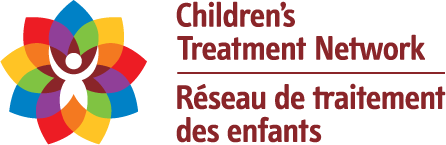 Télécopier à : Admission ACCESS RTE 705 792-2775Date du renvoi :______________________________(jj-mm-aaaa)      No de dossier client partagé :_______________Cette télécopie et tout document annexé renferment des renseignements confidentiels et privilégiés. Si vous n’êtes pas le destinataire prévu, veuillez en aviser immédiatement l’expéditeur par retour de télécopie ou communiquer avec la personne source du renvoi au numéro indiqué ci-dessus; détruisez ensuite cette télécopie et toute copie imprimée.									Formulaire révisé : le 21 juin-2019Renseignements sur le client : L’enfant/le jeune est un client du RTE, les données démographiques et renseignements sur la personne soignante sont exacts dans GoldCare                                                                                                                 Oui    Non, rempli tous les champsRenseignements sur le client : L’enfant/le jeune est un client du RTE, les données démographiques et renseignements sur la personne soignante sont exacts dans GoldCare                                                                                                                 Oui    Non, rempli tous les champsRenseignements sur le client : L’enfant/le jeune est un client du RTE, les données démographiques et renseignements sur la personne soignante sont exacts dans GoldCare                                                                                                                 Oui    Non, rempli tous les champsRenseignements sur le client : L’enfant/le jeune est un client du RTE, les données démographiques et renseignements sur la personne soignante sont exacts dans GoldCare                                                                                                                 Oui    Non, rempli tous les champsRenseignements sur le client : L’enfant/le jeune est un client du RTE, les données démographiques et renseignements sur la personne soignante sont exacts dans GoldCare                                                                                                                 Oui    Non, rempli tous les champsRenseignements sur le client : L’enfant/le jeune est un client du RTE, les données démographiques et renseignements sur la personne soignante sont exacts dans GoldCare                                                                                                                 Oui    Non, rempli tous les champsRenseignements sur le client : L’enfant/le jeune est un client du RTE, les données démographiques et renseignements sur la personne soignante sont exacts dans GoldCare                                                                                                                 Oui    Non, rempli tous les champsRenseignements sur le client : L’enfant/le jeune est un client du RTE, les données démographiques et renseignements sur la personne soignante sont exacts dans GoldCare                                                                                                                 Oui    Non, rempli tous les champsRenseignements sur le client : L’enfant/le jeune est un client du RTE, les données démographiques et renseignements sur la personne soignante sont exacts dans GoldCare                                                                                                                 Oui    Non, rempli tous les champsRenseignements sur le client : L’enfant/le jeune est un client du RTE, les données démographiques et renseignements sur la personne soignante sont exacts dans GoldCare                                                                                                                 Oui    Non, rempli tous les champsRenseignements sur le client : L’enfant/le jeune est un client du RTE, les données démographiques et renseignements sur la personne soignante sont exacts dans GoldCare                                                                                                                 Oui    Non, rempli tous les champsRenseignements sur le client : L’enfant/le jeune est un client du RTE, les données démographiques et renseignements sur la personne soignante sont exacts dans GoldCare                                                                                                                 Oui    Non, rempli tous les champsRenseignements sur le client : L’enfant/le jeune est un client du RTE, les données démographiques et renseignements sur la personne soignante sont exacts dans GoldCare                                                                                                                 Oui    Non, rempli tous les champsRenseignements sur le client : L’enfant/le jeune est un client du RTE, les données démographiques et renseignements sur la personne soignante sont exacts dans GoldCare                                                                                                                 Oui    Non, rempli tous les champsRenseignements sur le client : L’enfant/le jeune est un client du RTE, les données démographiques et renseignements sur la personne soignante sont exacts dans GoldCare                                                                                                                 Oui    Non, rempli tous les champsRenseignements sur le client : L’enfant/le jeune est un client du RTE, les données démographiques et renseignements sur la personne soignante sont exacts dans GoldCare                                                                                                                 Oui    Non, rempli tous les champsRenseignements sur le client : L’enfant/le jeune est un client du RTE, les données démographiques et renseignements sur la personne soignante sont exacts dans GoldCare                                                                                                                 Oui    Non, rempli tous les champsRenseignements sur le client : L’enfant/le jeune est un client du RTE, les données démographiques et renseignements sur la personne soignante sont exacts dans GoldCare                                                                                                                 Oui    Non, rempli tous les champsRenseignements sur le client : L’enfant/le jeune est un client du RTE, les données démographiques et renseignements sur la personne soignante sont exacts dans GoldCare                                                                                                                 Oui    Non, rempli tous les champsRenseignements sur le client : L’enfant/le jeune est un client du RTE, les données démographiques et renseignements sur la personne soignante sont exacts dans GoldCare                                                                                                                 Oui    Non, rempli tous les champsRenseignements sur le client : L’enfant/le jeune est un client du RTE, les données démographiques et renseignements sur la personne soignante sont exacts dans GoldCare                                                                                                                 Oui    Non, rempli tous les champsRenseignements sur le client : L’enfant/le jeune est un client du RTE, les données démographiques et renseignements sur la personne soignante sont exacts dans GoldCare                                                                                                                 Oui    Non, rempli tous les champsRenseignements sur le client : L’enfant/le jeune est un client du RTE, les données démographiques et renseignements sur la personne soignante sont exacts dans GoldCare                                                                                                                 Oui    Non, rempli tous les champsNom :Nom :DDN :Genre :Genre :Genre :H     F     AH     F     A           (Nom de famille)           (Nom de famille)           (Nom de famille)           (Nom de famille)           (Nom de famille)           (Nom de famille)(Prénom)(Prénom)(Prénom)(Prénom)(Prénom)(Prénom)(Prénom)(jj-mm-aaaa)(jj-mm-aaaa)(jj-mm-aaaa)(jj-mm-aaaa)(jj-mm-aaaa)Adresse :Adresse :(Adresse civique, inclure le no d’app. ou d’unité)(Adresse civique, inclure le no d’app. ou d’unité)(Adresse civique, inclure le no d’app. ou d’unité)(Adresse civique, inclure le no d’app. ou d’unité)(Adresse civique, inclure le no d’app. ou d’unité)(Adresse civique, inclure le no d’app. ou d’unité)(Adresse civique, inclure le no d’app. ou d’unité)(Adresse civique, inclure le no d’app. ou d’unité)(Adresse civique, inclure le no d’app. ou d’unité)(Adresse civique, inclure le no d’app. ou d’unité)(Adresse civique, inclure le no d’app. ou d’unité)(Adresse civique, inclure le no d’app. ou d’unité)(Adresse civique, inclure le no d’app. ou d’unité)(Ville)(Ville)(Ville)(Ville)(Ville)(Ville)(Ville)(Province)(Province)(Code postal)École :Année :Année :Année :Conseil scolaire :Conseil scolaire :Conseil scolaire :Conseil scolaire :s/o    SCDSB    SMCDSB    YCDSB    YRDSB    CSDCCS    CSViamonde    Autres/o    SCDSB    SMCDSB    YCDSB    YRDSB    CSDCCS    CSViamonde    Autres/o    SCDSB    SMCDSB    YCDSB    YRDSB    CSDCCS    CSViamonde    Autres/o    SCDSB    SMCDSB    YCDSB    YRDSB    CSDCCS    CSViamonde    Autres/o    SCDSB    SMCDSB    YCDSB    YRDSB    CSDCCS    CSViamonde    Autres/o    SCDSB    SMCDSB    YCDSB    YRDSB    CSDCCS    CSViamonde    Autres/o    SCDSB    SMCDSB    YCDSB    YRDSB    CSDCCS    CSViamonde    Autres/o    SCDSB    SMCDSB    YCDSB    YRDSB    CSDCCS    CSViamonde    Autres/o    SCDSB    SMCDSB    YCDSB    YRDSB    CSDCCS    CSViamonde    Autres/o    SCDSB    SMCDSB    YCDSB    YRDSB    CSDCCS    CSViamonde    Autres/o    SCDSB    SMCDSB    YCDSB    YRDSB    CSDCCS    CSViamonde    Autres/o    SCDSB    SMCDSB    YCDSB    YRDSB    CSDCCS    CSViamonde    Autres/o    SCDSB    SMCDSB    YCDSB    YRDSB    CSDCCS    CSViamonde    Autres/o    SCDSB    SMCDSB    YCDSB    YRDSB    CSDCCS    CSViamonde    Autres/o    SCDSB    SMCDSB    YCDSB    YRDSB    CSDCCS    CSViamonde    Autres/o    SCDSB    SMCDSB    YCDSB    YRDSB    CSDCCS    CSViamonde    Autres/o    SCDSB    SMCDSB    YCDSB    YRDSB    CSDCCS    CSViamonde    Autres/o    SCDSB    SMCDSB    YCDSB    YRDSB    CSDCCS    CSViamonde    Autres/o    SCDSB    SMCDSB    YCDSB    YRDSB    CSDCCS    CSViamonde    AutreDiagnostic :Diagnostic :Diagnostic :Médecin :Médecin :Médecin :Soignant 1   Même adresse que le client : OUI ou                          NON, veuillez remplir tous les champs ci-dessousSoignant 1   Même adresse que le client : OUI ou                          NON, veuillez remplir tous les champs ci-dessousSoignant 1   Même adresse que le client : OUI ou                          NON, veuillez remplir tous les champs ci-dessousSoignant 1   Même adresse que le client : OUI ou                          NON, veuillez remplir tous les champs ci-dessousSoignant 1   Même adresse que le client : OUI ou                          NON, veuillez remplir tous les champs ci-dessousSoignant 1   Même adresse que le client : OUI ou                          NON, veuillez remplir tous les champs ci-dessousSoignant 1   Même adresse que le client : OUI ou                          NON, veuillez remplir tous les champs ci-dessousSoignant 1   Même adresse que le client : OUI ou                          NON, veuillez remplir tous les champs ci-dessousSoignant 1   Même adresse que le client : OUI ou                          NON, veuillez remplir tous les champs ci-dessousSoignant 1   Même adresse que le client : OUI ou                          NON, veuillez remplir tous les champs ci-dessousSoignant 2    Même adresse que le client : OUI ou                            NON, veuillez remplir tous les champs ci-dessousSoignant 2    Même adresse que le client : OUI ou                            NON, veuillez remplir tous les champs ci-dessousSoignant 2    Même adresse que le client : OUI ou                            NON, veuillez remplir tous les champs ci-dessousSoignant 2    Même adresse que le client : OUI ou                            NON, veuillez remplir tous les champs ci-dessousSoignant 2    Même adresse que le client : OUI ou                            NON, veuillez remplir tous les champs ci-dessousSoignant 2    Même adresse que le client : OUI ou                            NON, veuillez remplir tous les champs ci-dessousSoignant 2    Même adresse que le client : OUI ou                            NON, veuillez remplir tous les champs ci-dessousSoignant 2    Même adresse que le client : OUI ou                            NON, veuillez remplir tous les champs ci-dessousSoignant 2    Même adresse que le client : OUI ou                            NON, veuillez remplir tous les champs ci-dessousSoignant 2    Même adresse que le client : OUI ou                            NON, veuillez remplir tous les champs ci-dessousSoignant 2    Même adresse que le client : OUI ou                            NON, veuillez remplir tous les champs ci-dessousSoignant 2    Même adresse que le client : OUI ou                            NON, veuillez remplir tous les champs ci-dessousSoignant 2    Même adresse que le client : OUI ou                            NON, veuillez remplir tous les champs ci-dessousLien avec le client : Lien avec le client : Lien avec le client : Lien avec le client : Lien avec le client : Lien avec le client : Lien avec le client : Lien avec le client : Lien avec le client : Lien avec le client : Lien avec le client : Lien avec le client : Lien avec le client : Lien avec le client : Lien avec le client : Lien avec le client : Lien avec le client : Lien avec le client : Lien avec le client : Lien avec le client : Lien avec le client : Lien avec le client : Lien avec le client : Statut de garde :Statut de garde :Statut de garde :Statut de garde :Statut de garde :Statut de garde :Statut de garde :Statut de garde :Statut de garde :Statut de garde :Statut de garde :Statut de garde :Statut de garde :Statut de garde :Statut de garde :Statut de garde :Statut de garde :Statut de garde :Statut de garde :Statut de garde :Statut de garde :Statut de garde :Statut de garde :Nom :Nom :Nom :Nom :Nom :Nom :Nom :Nom :Nom :Nom :Nom :Nom :Nom :Nom :Nom :Nom :Nom :Nom :Nom :Nom :Nom :Nom :Nom :Adresse :Adresse :Adresse :Adresse :Adresse :Adresse :Adresse :Adresse :Adresse :Adresse :Adresse :Adresse :Adresse :Adresse :Adresse :Adresse :Adresse :Adresse :Adresse :Adresse :Adresse :Adresse :Adresse :No principal :                                                                No principal :                                                                No principal :                                                                No principal :                                                                No principal :                                                                No secondaire :No secondaire :No secondaire :No secondaire :No secondaire :No principal :No principal :No principal :No principal :No principal :No principal :No principal :No principal :No principal :No secondaire :No secondaire :No secondaire :No secondaire :Courriel :Courriel :Courriel :Courriel :Courriel :Courriel :Courriel :Courriel :Courriel :Courriel :Courriel :Courriel :Courriel :Courriel :Courriel :Courriel :Courriel :Courriel :Courriel :Courriel :Courriel :Courriel :Courriel :Langues parlées :Langues parlées :Langues parlées :Langues parlées :Langues parlées :Langues parlées :Langues parlées :Langues parlées :Langues parlées :Langues parlées :Langues parlées :Langues parlées :Langues parlées :Langues parlées :Langues parlées :Langues parlées :Langues parlées :Langues parlées :Langues parlées :Langues parlées :Langues parlées :Langues parlées :Langues parlées :Interprétation requise pour la langue indiquée ci-dessus  Oui  NonServices en français requis    Oui      NonInterprétation requise pour la langue indiquée ci-dessus  Oui  NonServices en français requis    Oui      NonInterprétation requise pour la langue indiquée ci-dessus  Oui  NonServices en français requis    Oui      NonInterprétation requise pour la langue indiquée ci-dessus  Oui  NonServices en français requis    Oui      NonInterprétation requise pour la langue indiquée ci-dessus  Oui  NonServices en français requis    Oui      NonInterprétation requise pour la langue indiquée ci-dessus  Oui  NonServices en français requis    Oui      NonInterprétation requise pour la langue indiquée ci-dessus  Oui  NonServices en français requis    Oui      NonInterprétation requise pour la langue indiquée ci-dessus  Oui  NonServices en français requis    Oui      NonInterprétation requise pour la langue indiquée ci-dessus  Oui  NonServices en français requis    Oui      NonInterprétation requise pour la langue indiquée ci-dessus  Oui  NonServices en français requis    Oui      NonInterprétation requise pour la langue indiquée ci-dessus  Oui    Non   Services en français requis    Oui      NonInterprétation requise pour la langue indiquée ci-dessus  Oui    Non   Services en français requis    Oui      NonInterprétation requise pour la langue indiquée ci-dessus  Oui    Non   Services en français requis    Oui      NonInterprétation requise pour la langue indiquée ci-dessus  Oui    Non   Services en français requis    Oui      NonInterprétation requise pour la langue indiquée ci-dessus  Oui    Non   Services en français requis    Oui      NonInterprétation requise pour la langue indiquée ci-dessus  Oui    Non   Services en français requis    Oui      NonInterprétation requise pour la langue indiquée ci-dessus  Oui    Non   Services en français requis    Oui      NonInterprétation requise pour la langue indiquée ci-dessus  Oui    Non   Services en français requis    Oui      NonInterprétation requise pour la langue indiquée ci-dessus  Oui    Non   Services en français requis    Oui      NonInterprétation requise pour la langue indiquée ci-dessus  Oui    Non   Services en français requis    Oui      NonInterprétation requise pour la langue indiquée ci-dessus  Oui    Non   Services en français requis    Oui      NonInterprétation requise pour la langue indiquée ci-dessus  Oui    Non   Services en français requis    Oui      NonInterprétation requise pour la langue indiquée ci-dessus  Oui    Non   Services en français requis    Oui      NonServiceServiceServiceServiceServiceServiceServiceService()Décrire les raisons OU le(s) domaine(s) de besoin (limite de 800 caractères)Décrire les raisons OU le(s) domaine(s) de besoin (limite de 800 caractères)Décrire les raisons OU le(s) domaine(s) de besoin (limite de 800 caractères)Décrire les raisons OU le(s) domaine(s) de besoin (limite de 800 caractères)Décrire les raisons OU le(s) domaine(s) de besoin (limite de 800 caractères)Décrire les raisons OU le(s) domaine(s) de besoin (limite de 800 caractères)Décrire les raisons OU le(s) domaine(s) de besoin (limite de 800 caractères)Décrire les raisons OU le(s) domaine(s) de besoin (limite de 800 caractères)Décrire les raisons OU le(s) domaine(s) de besoin (limite de 800 caractères)Décrire les raisons OU le(s) domaine(s) de besoin (limite de 800 caractères)Décrire les raisons OU le(s) domaine(s) de besoin (limite de 800 caractères)Décrire les raisons OU le(s) domaine(s) de besoin (limite de 800 caractères)Décrire les raisons OU le(s) domaine(s) de besoin (limite de 800 caractères)Décrire les raisons OU le(s) domaine(s) de besoin (limite de 800 caractères)Audiologie (région de York seulement)Audiologie (région de York seulement)Audiologie (région de York seulement)Audiologie (région de York seulement)Audiologie (région de York seulement)Audiologie (région de York seulement)Audiologie (région de York seulement)Audiologie (région de York seulement)Service des ressources en bref (SRB)Service des ressources en bref (SRB)Service des ressources en bref (SRB)Service des ressources en bref (SRB)Service des ressources en bref (SRB)Service des ressources en bref (SRB)Service des ressources en bref (SRB)Service des ressources en bref (SRB)Programme de mentorat familialProgramme de mentorat familialProgramme de mentorat familialProgramme de mentorat familialProgramme de mentorat familialProgramme de mentorat familialProgramme de mentorat familialProgramme de mentorat familialAlimentation (niveau de l’équipe locale)Alimentation (niveau de l’équipe locale)Alimentation (niveau de l’équipe locale)Alimentation (niveau de l’équipe locale)Alimentation (niveau de l’équipe locale)Alimentation (niveau de l’équipe locale)Alimentation (niveau de l’équipe locale)Alimentation (niveau de l’équipe locale)Ergothérapie (OT)Ergothérapie (OT)Ergothérapie (OT)Ergothérapie (OT)Ergothérapie (OT)Ergothérapie (OT)Ergothérapie (OT)Ergothérapie (OT)Physiothérapie (PT)Physiothérapie (PT)Physiothérapie (PT)Physiothérapie (PT)Physiothérapie (PT)Physiothérapie (PT)Physiothérapie (PT)Physiothérapie (PT)Navigation des services (NS)Navigation des services (NS)Navigation des services (NS)Navigation des services (NS)Navigation des services (NS)Navigation des services (NS)Navigation des services (NS)Navigation des services (NS)Coordination des servicesCoordination des servicesCoordination des servicesCoordination des servicesCoordination des servicesCoordination des servicesCoordination des servicesCoordination des servicesDonner les renseignements pertinents / Statut du client (annexer tout rapport pertinent ou résultats d’examen)Donner les renseignements pertinents / Statut du client (annexer tout rapport pertinent ou résultats d’examen)Donner les renseignements pertinents / Statut du client (annexer tout rapport pertinent ou résultats d’examen)Donner les renseignements pertinents / Statut du client (annexer tout rapport pertinent ou résultats d’examen)Donner les renseignements pertinents / Statut du client (annexer tout rapport pertinent ou résultats d’examen)Donner les renseignements pertinents / Statut du client (annexer tout rapport pertinent ou résultats d’examen)Donner les renseignements pertinents / Statut du client (annexer tout rapport pertinent ou résultats d’examen)Donner les renseignements pertinents / Statut du client (annexer tout rapport pertinent ou résultats d’examen)Donner les renseignements pertinents / Statut du client (annexer tout rapport pertinent ou résultats d’examen)Donner les renseignements pertinents / Statut du client (annexer tout rapport pertinent ou résultats d’examen)Donner les renseignements pertinents / Statut du client (annexer tout rapport pertinent ou résultats d’examen)Donner les renseignements pertinents / Statut du client (annexer tout rapport pertinent ou résultats d’examen)Donner les renseignements pertinents / Statut du client (annexer tout rapport pertinent ou résultats d’examen)Donner les renseignements pertinents / Statut du client (annexer tout rapport pertinent ou résultats d’examen)Donner les renseignements pertinents / Statut du client (annexer tout rapport pertinent ou résultats d’examen)Donner les renseignements pertinents / Statut du client (annexer tout rapport pertinent ou résultats d’examen)Maladie dégénérative?    Oui         NonMaladie dégénérative?    Oui         NonMaladie dégénérative?    Oui         NonMaladie dégénérative?    Oui         NonMaladie dégénérative?    Oui         NonMaladie dégénérative?    Oui         NonMaladie dégénérative?    Oui         NonÉnumérer les services/organismes qui œuvrent présentement auprès de l’enfant et de la famille :Énumérer les services/organismes qui œuvrent présentement auprès de l’enfant et de la famille :Énumérer les services/organismes qui œuvrent présentement auprès de l’enfant et de la famille :Énumérer les services/organismes qui œuvrent présentement auprès de l’enfant et de la famille :Énumérer les services/organismes qui œuvrent présentement auprès de l’enfant et de la famille :Énumérer les services/organismes qui œuvrent présentement auprès de l’enfant et de la famille :Énumérer les services/organismes qui œuvrent présentement auprès de l’enfant et de la famille :Énumérer les services/organismes qui œuvrent présentement auprès de l’enfant et de la famille :Énumérer les services/organismes qui œuvrent présentement auprès de l’enfant et de la famille :Énumérer les services/organismes qui œuvrent présentement auprès de l’enfant et de la famille :Énumérer les services/organismes qui œuvrent présentement auprès de l’enfant et de la famille :Énumérer les services/organismes qui œuvrent présentement auprès de l’enfant et de la famille :Énumérer les services/organismes qui œuvrent présentement auprès de l’enfant et de la famille :Énumérer les services/organismes qui œuvrent présentement auprès de l’enfant et de la famille :Énumérer les services/organismes qui œuvrent présentement auprès de l’enfant et de la famille :Énumérer les services/organismes qui œuvrent présentement auprès de l’enfant et de la famille :Énumérer les services/organismes qui œuvrent présentement auprès de l’enfant et de la famille :Énumérer les services/organismes qui œuvrent présentement auprès de l’enfant et de la famille :Énumérer les services/organismes qui œuvrent présentement auprès de l’enfant et de la famille :Énumérer les services/organismes qui œuvrent présentement auprès de l’enfant et de la famille :Énumérer les services/organismes qui œuvrent présentement auprès de l’enfant et de la famille :Énumérer les services/organismes qui œuvrent présentement auprès de l’enfant et de la famille :Énumérer les services/organismes qui œuvrent présentement auprès de l’enfant et de la famille :Le jeune, la famille est d’accord avec ce renvoi, y compris la collecte et le partage de renseignements aux fins de traitement du renvoi.    Oui         NonLe jeune, la famille est d’accord avec ce renvoi, y compris la collecte et le partage de renseignements aux fins de traitement du renvoi.    Oui         NonLe jeune, la famille est d’accord avec ce renvoi, y compris la collecte et le partage de renseignements aux fins de traitement du renvoi.    Oui         NonLe jeune, la famille est d’accord avec ce renvoi, y compris la collecte et le partage de renseignements aux fins de traitement du renvoi.    Oui         NonLe jeune, la famille est d’accord avec ce renvoi, y compris la collecte et le partage de renseignements aux fins de traitement du renvoi.    Oui         NonLe jeune, la famille est d’accord avec ce renvoi, y compris la collecte et le partage de renseignements aux fins de traitement du renvoi.    Oui         NonLe jeune, la famille est d’accord avec ce renvoi, y compris la collecte et le partage de renseignements aux fins de traitement du renvoi.    Oui         NonLe jeune, la famille est d’accord avec ce renvoi, y compris la collecte et le partage de renseignements aux fins de traitement du renvoi.    Oui         NonLe jeune, la famille est d’accord avec ce renvoi, y compris la collecte et le partage de renseignements aux fins de traitement du renvoi.    Oui         NonLe jeune, la famille est d’accord avec ce renvoi, y compris la collecte et le partage de renseignements aux fins de traitement du renvoi.    Oui         NonLe jeune, la famille est d’accord avec ce renvoi, y compris la collecte et le partage de renseignements aux fins de traitement du renvoi.    Oui         NonLe jeune, la famille est d’accord avec ce renvoi, y compris la collecte et le partage de renseignements aux fins de traitement du renvoi.    Oui         NonLe jeune, la famille est d’accord avec ce renvoi, y compris la collecte et le partage de renseignements aux fins de traitement du renvoi.    Oui         NonLe jeune, la famille est d’accord avec ce renvoi, y compris la collecte et le partage de renseignements aux fins de traitement du renvoi.    Oui         NonLe jeune, la famille est d’accord avec ce renvoi, y compris la collecte et le partage de renseignements aux fins de traitement du renvoi.    Oui         NonLe jeune, la famille est d’accord avec ce renvoi, y compris la collecte et le partage de renseignements aux fins de traitement du renvoi.    Oui         NonLe jeune, la famille est d’accord avec ce renvoi, y compris la collecte et le partage de renseignements aux fins de traitement du renvoi.    Oui         NonLe jeune, la famille est d’accord avec ce renvoi, y compris la collecte et le partage de renseignements aux fins de traitement du renvoi.    Oui         NonLe jeune, la famille est d’accord avec ce renvoi, y compris la collecte et le partage de renseignements aux fins de traitement du renvoi.    Oui         NonLe jeune, la famille est d’accord avec ce renvoi, y compris la collecte et le partage de renseignements aux fins de traitement du renvoi.    Oui         NonLe jeune, la famille est d’accord avec ce renvoi, y compris la collecte et le partage de renseignements aux fins de traitement du renvoi.    Oui         NonLe jeune, la famille est d’accord avec ce renvoi, y compris la collecte et le partage de renseignements aux fins de traitement du renvoi.    Oui         NonLe jeune, la famille est d’accord avec ce renvoi, y compris la collecte et le partage de renseignements aux fins de traitement du renvoi.    Oui         NonLe consentement du réseau relatif à l’échange de renseignements entre les membres de l’équipe de l’enfant et de la famille a été discuté avec l’enfant et la famille et le formulaire a été dûment rempli.   Oui         NonSi oui, qui a fourni le consentement?    Client/Jeune         Parent/Tuteur, trutrice         SAE        Le consentement du réseau relatif à l’échange de renseignements entre les membres de l’équipe de l’enfant et de la famille a été discuté avec l’enfant et la famille et le formulaire a été dûment rempli.   Oui         NonSi oui, qui a fourni le consentement?    Client/Jeune         Parent/Tuteur, trutrice         SAE        Le consentement du réseau relatif à l’échange de renseignements entre les membres de l’équipe de l’enfant et de la famille a été discuté avec l’enfant et la famille et le formulaire a été dûment rempli.   Oui         NonSi oui, qui a fourni le consentement?    Client/Jeune         Parent/Tuteur, trutrice         SAE        Le consentement du réseau relatif à l’échange de renseignements entre les membres de l’équipe de l’enfant et de la famille a été discuté avec l’enfant et la famille et le formulaire a été dûment rempli.   Oui         NonSi oui, qui a fourni le consentement?    Client/Jeune         Parent/Tuteur, trutrice         SAE        Le consentement du réseau relatif à l’échange de renseignements entre les membres de l’équipe de l’enfant et de la famille a été discuté avec l’enfant et la famille et le formulaire a été dûment rempli.   Oui         NonSi oui, qui a fourni le consentement?    Client/Jeune         Parent/Tuteur, trutrice         SAE        Le consentement du réseau relatif à l’échange de renseignements entre les membres de l’équipe de l’enfant et de la famille a été discuté avec l’enfant et la famille et le formulaire a été dûment rempli.   Oui         NonSi oui, qui a fourni le consentement?    Client/Jeune         Parent/Tuteur, trutrice         SAE        Le consentement du réseau relatif à l’échange de renseignements entre les membres de l’équipe de l’enfant et de la famille a été discuté avec l’enfant et la famille et le formulaire a été dûment rempli.   Oui         NonSi oui, qui a fourni le consentement?    Client/Jeune         Parent/Tuteur, trutrice         SAE        Le consentement du réseau relatif à l’échange de renseignements entre les membres de l’équipe de l’enfant et de la famille a été discuté avec l’enfant et la famille et le formulaire a été dûment rempli.   Oui         NonSi oui, qui a fourni le consentement?    Client/Jeune         Parent/Tuteur, trutrice         SAE        Le consentement du réseau relatif à l’échange de renseignements entre les membres de l’équipe de l’enfant et de la famille a été discuté avec l’enfant et la famille et le formulaire a été dûment rempli.   Oui         NonSi oui, qui a fourni le consentement?    Client/Jeune         Parent/Tuteur, trutrice         SAE        Le consentement du réseau relatif à l’échange de renseignements entre les membres de l’équipe de l’enfant et de la famille a été discuté avec l’enfant et la famille et le formulaire a été dûment rempli.   Oui         NonSi oui, qui a fourni le consentement?    Client/Jeune         Parent/Tuteur, trutrice         SAE        Le consentement du réseau relatif à l’échange de renseignements entre les membres de l’équipe de l’enfant et de la famille a été discuté avec l’enfant et la famille et le formulaire a été dûment rempli.   Oui         NonSi oui, qui a fourni le consentement?    Client/Jeune         Parent/Tuteur, trutrice         SAE        Le consentement du réseau relatif à l’échange de renseignements entre les membres de l’équipe de l’enfant et de la famille a été discuté avec l’enfant et la famille et le formulaire a été dûment rempli.   Oui         NonSi oui, qui a fourni le consentement?    Client/Jeune         Parent/Tuteur, trutrice         SAE        Le consentement du réseau relatif à l’échange de renseignements entre les membres de l’équipe de l’enfant et de la famille a été discuté avec l’enfant et la famille et le formulaire a été dûment rempli.   Oui         NonSi oui, qui a fourni le consentement?    Client/Jeune         Parent/Tuteur, trutrice         SAE        Le consentement du réseau relatif à l’échange de renseignements entre les membres de l’équipe de l’enfant et de la famille a été discuté avec l’enfant et la famille et le formulaire a été dûment rempli.   Oui         NonSi oui, qui a fourni le consentement?    Client/Jeune         Parent/Tuteur, trutrice         SAE        Le consentement du réseau relatif à l’échange de renseignements entre les membres de l’équipe de l’enfant et de la famille a été discuté avec l’enfant et la famille et le formulaire a été dûment rempli.   Oui         NonSi oui, qui a fourni le consentement?    Client/Jeune         Parent/Tuteur, trutrice         SAE        Le consentement du réseau relatif à l’échange de renseignements entre les membres de l’équipe de l’enfant et de la famille a été discuté avec l’enfant et la famille et le formulaire a été dûment rempli.   Oui         NonSi oui, qui a fourni le consentement?    Client/Jeune         Parent/Tuteur, trutrice         SAE        Le consentement du réseau relatif à l’échange de renseignements entre les membres de l’équipe de l’enfant et de la famille a été discuté avec l’enfant et la famille et le formulaire a été dûment rempli.   Oui         NonSi oui, qui a fourni le consentement?    Client/Jeune         Parent/Tuteur, trutrice         SAE        Le consentement du réseau relatif à l’échange de renseignements entre les membres de l’équipe de l’enfant et de la famille a été discuté avec l’enfant et la famille et le formulaire a été dûment rempli.   Oui         NonSi oui, qui a fourni le consentement?    Client/Jeune         Parent/Tuteur, trutrice         SAE        Le consentement du réseau relatif à l’échange de renseignements entre les membres de l’équipe de l’enfant et de la famille a été discuté avec l’enfant et la famille et le formulaire a été dûment rempli.   Oui         NonSi oui, qui a fourni le consentement?    Client/Jeune         Parent/Tuteur, trutrice         SAE        Le consentement du réseau relatif à l’échange de renseignements entre les membres de l’équipe de l’enfant et de la famille a été discuté avec l’enfant et la famille et le formulaire a été dûment rempli.   Oui         NonSi oui, qui a fourni le consentement?    Client/Jeune         Parent/Tuteur, trutrice         SAE        Le consentement du réseau relatif à l’échange de renseignements entre les membres de l’équipe de l’enfant et de la famille a été discuté avec l’enfant et la famille et le formulaire a été dûment rempli.   Oui         NonSi oui, qui a fourni le consentement?    Client/Jeune         Parent/Tuteur, trutrice         SAE        Le consentement du réseau relatif à l’échange de renseignements entre les membres de l’équipe de l’enfant et de la famille a été discuté avec l’enfant et la famille et le formulaire a été dûment rempli.   Oui         NonSi oui, qui a fourni le consentement?    Client/Jeune         Parent/Tuteur, trutrice         SAE        Le consentement du réseau relatif à l’échange de renseignements entre les membres de l’équipe de l’enfant et de la famille a été discuté avec l’enfant et la famille et le formulaire a été dûment rempli.   Oui         NonSi oui, qui a fourni le consentement?    Client/Jeune         Parent/Tuteur, trutrice         SAE        Le jeune, la famille est d’accord que le RTE utilise l’adresse courriel pour communiquer avec la famille pour partager l’information sur les événements à venir et les occasions de formation du réseau.  Oui      NonLe jeune, la famille est d’accord que le RTE utilise l’adresse courriel pour communiquer avec la famille pour partager l’information sur les événements à venir et les occasions de formation du réseau.  Oui      NonLe jeune, la famille est d’accord que le RTE utilise l’adresse courriel pour communiquer avec la famille pour partager l’information sur les événements à venir et les occasions de formation du réseau.  Oui      NonLe jeune, la famille est d’accord que le RTE utilise l’adresse courriel pour communiquer avec la famille pour partager l’information sur les événements à venir et les occasions de formation du réseau.  Oui      NonLe jeune, la famille est d’accord que le RTE utilise l’adresse courriel pour communiquer avec la famille pour partager l’information sur les événements à venir et les occasions de formation du réseau.  Oui      NonLe jeune, la famille est d’accord que le RTE utilise l’adresse courriel pour communiquer avec la famille pour partager l’information sur les événements à venir et les occasions de formation du réseau.  Oui      NonLe jeune, la famille est d’accord que le RTE utilise l’adresse courriel pour communiquer avec la famille pour partager l’information sur les événements à venir et les occasions de formation du réseau.  Oui      NonLe jeune, la famille est d’accord que le RTE utilise l’adresse courriel pour communiquer avec la famille pour partager l’information sur les événements à venir et les occasions de formation du réseau.  Oui      NonLe jeune, la famille est d’accord que le RTE utilise l’adresse courriel pour communiquer avec la famille pour partager l’information sur les événements à venir et les occasions de formation du réseau.  Oui      NonLe jeune, la famille est d’accord que le RTE utilise l’adresse courriel pour communiquer avec la famille pour partager l’information sur les événements à venir et les occasions de formation du réseau.  Oui      NonLe jeune, la famille est d’accord que le RTE utilise l’adresse courriel pour communiquer avec la famille pour partager l’information sur les événements à venir et les occasions de formation du réseau.  Oui      NonLe jeune, la famille est d’accord que le RTE utilise l’adresse courriel pour communiquer avec la famille pour partager l’information sur les événements à venir et les occasions de formation du réseau.  Oui      NonLe jeune, la famille est d’accord que le RTE utilise l’adresse courriel pour communiquer avec la famille pour partager l’information sur les événements à venir et les occasions de formation du réseau.  Oui      NonLe jeune, la famille est d’accord que le RTE utilise l’adresse courriel pour communiquer avec la famille pour partager l’information sur les événements à venir et les occasions de formation du réseau.  Oui      NonLe jeune, la famille est d’accord que le RTE utilise l’adresse courriel pour communiquer avec la famille pour partager l’information sur les événements à venir et les occasions de formation du réseau.  Oui      NonLe jeune, la famille est d’accord que le RTE utilise l’adresse courriel pour communiquer avec la famille pour partager l’information sur les événements à venir et les occasions de formation du réseau.  Oui      NonLe jeune, la famille est d’accord que le RTE utilise l’adresse courriel pour communiquer avec la famille pour partager l’information sur les événements à venir et les occasions de formation du réseau.  Oui      NonLe jeune, la famille est d’accord que le RTE utilise l’adresse courriel pour communiquer avec la famille pour partager l’information sur les événements à venir et les occasions de formation du réseau.  Oui      NonLe jeune, la famille est d’accord que le RTE utilise l’adresse courriel pour communiquer avec la famille pour partager l’information sur les événements à venir et les occasions de formation du réseau.  Oui      NonLe jeune, la famille est d’accord que le RTE utilise l’adresse courriel pour communiquer avec la famille pour partager l’information sur les événements à venir et les occasions de formation du réseau.  Oui      NonLe jeune, la famille est d’accord que le RTE utilise l’adresse courriel pour communiquer avec la famille pour partager l’information sur les événements à venir et les occasions de formation du réseau.  Oui      NonLe jeune, la famille est d’accord que le RTE utilise l’adresse courriel pour communiquer avec la famille pour partager l’information sur les événements à venir et les occasions de formation du réseau.  Oui      NonLe jeune, la famille est d’accord que le RTE utilise l’adresse courriel pour communiquer avec la famille pour partager l’information sur les événements à venir et les occasions de formation du réseau.  Oui      Non(Signature de la personne source du renvoi)(Signature de la personne source du renvoi)(Signature de la personne source du renvoi)(Signature de la personne source du renvoi)(Signature de la personne source du renvoi)(Signature de la personne source du renvoi)(Signature de la personne source du renvoi)(Nom et désignation et professionnelle, en lettres moulées)(Nom et désignation et professionnelle, en lettres moulées)(Nom et désignation et professionnelle, en lettres moulées)(Nom et désignation et professionnelle, en lettres moulées)(Nom et désignation et professionnelle, en lettres moulées)(Nom et désignation et professionnelle, en lettres moulées)(Nom et désignation et professionnelle, en lettres moulées)(Nom et désignation et professionnelle, en lettres moulées)(Nom de l’organisme source du renvoi)(Nom de l’organisme source du renvoi)(Nom de l’organisme source du renvoi)(Nom de l’organisme source du renvoi)(Nom de l’organisme source du renvoi)(Nom de l’organisme source du renvoi)(Nom de l’organisme source du renvoi)(Nom de l’organisme source du renvoi)(Courriel de la personne source du renvoi)(Courriel de la personne source du renvoi)(Courriel de la personne source du renvoi)(Courriel de la personne source du renvoi)(Courriel de la personne source du renvoi)(Courriel de la personne source du renvoi)(Courriel de la personne source du renvoi)No de télécopieur de la personne source du renvoi (obligatoire)No de télécopieur de la personne source du renvoi (obligatoire)No de télécopieur de la personne source du renvoi (obligatoire)No de télécopieur de la personne source du renvoi (obligatoire)No de télécopieur de la personne source du renvoi (obligatoire)No de télécopieur de la personne source du renvoi (obligatoire)No de télécopieur de la personne source du renvoi (obligatoire)No de télécopieur de la personne source du renvoi (obligatoire)No de téléphone et de poste de la personne source du renvoiNo de téléphone et de poste de la personne source du renvoiNo de téléphone et de poste de la personne source du renvoiNo de téléphone et de poste de la personne source du renvoiNo de téléphone et de poste de la personne source du renvoiNo de téléphone et de poste de la personne source du renvoiNo de téléphone et de poste de la personne source du renvoiNo de téléphone et de poste de la personne source du renvoi